          Дорогие друзья! Приглашаем Вас встретить          новогодние праздники в хорошей компании! 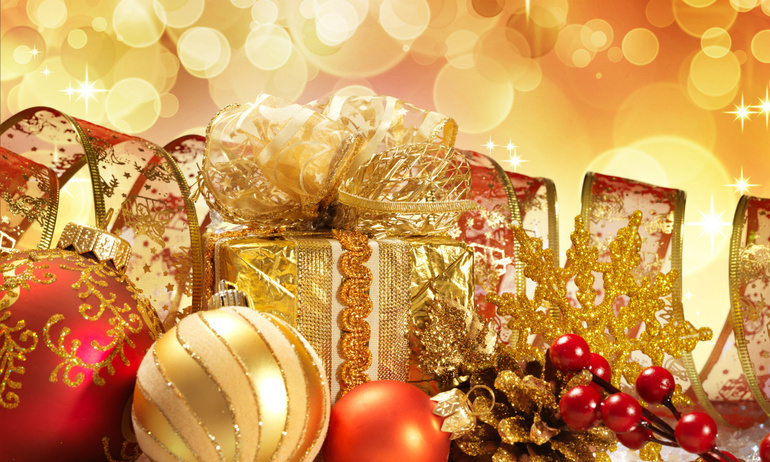                                             Для Вас:Большой и малый залы (до 80 и 200 человек)Специальное новогоднее меню от шеф-повара Развлекательная шоу-программаВедущий вечера – обладатель премии Золотой купидон «Прорыв года», премии VKLYBE.TV Intelligent people 2013 «Лучший ведущий», резидент StandUP-шоу «КАИН», ведущий радио и телевидения – Дмитрий ГубичФиналисты Евровидения 2010 в составе группы 3+2 дуэт «Ангелы»Кавер-группа  «Огонёк-бэнд»Эротик-шоу  «All inclusive»Танцевальная музыка на Ваш выборНовогодние подарки и призы		        Проведите  Ваш  незабываемый  новогодний  вечер          в необыкновенной атмосфере ресторана «Piaffer»Ресторан «Piaffer», г. Минск, ул. Одоевского, 117, тел.+375 29 1170005                                                                                    piaffer.by